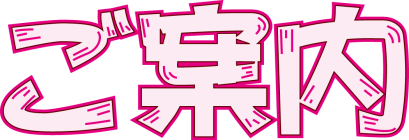 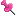 企業名等住　　所※会員の方は記入不要です。※会員の方は記入不要です。※会員の方は記入不要です。※会員の方は記入不要です。※会員の方は記入不要です。※会員の方は記入不要です。※会員の方は記入不要です。※会員の方は記入不要です。参加者氏名役職名岩船屋　様サッシュ　様澄川発電所　様交流会4，０００円昼食１，0００円乗車場所※○をつけて下さい携　帯能代市役所・能代東IC・大館能代空港第３駐車場・大館市立中央公民館・鹿角市役所能代市役所・能代東IC・大館能代空港第３駐車場・大館市立中央公民館・鹿角市役所能代市役所・能代東IC・大館能代空港第３駐車場・大館市立中央公民館・鹿角市役所